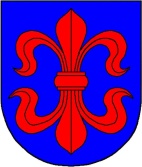 VILKAVIŠKIO RAJONO SAVIVALDYBĖS ADMINISTRACIJOSDIREKTORIUSĮSAKYMASDĖL LEIDIMO UAB „VILKAVIŠKIO VANDENYS“ LAIKINAI NUKRYPTI NUO VIEŠAI TIEKIAMO GERIAMOJO VANDENS KOKYBĖS RODIKLIŲ2023 m. kovo 2   d. Nr. B-ĮV-233VilkaviškisVadovaudamasis Lietuvos Respublikos vietos savivaldos įstatymo 29 straipsnio 8 dalies 2 punktu, Lietuvos Respublikos geriamojo vandens įstatymo 5 straipsnio 2 dalimi, Geriamojo vandens saugos išlygų taikymo tvarkos aprašo, patvirtinto Lietuvos Respublikos sveikatos apsaugos ministro 2023 m. sausio 26 d. įsakymu Nr. V-120 „Dėl geriamojo vandens saugos išlygų taikymo tvarkos aprašo patvirtinimo“, 1 priedu ir atsižvelgdamas į Valstybinės maisto ir veterinarijos tarnybos Kauno departamento 2023 m. sausio 16 d. raštą Nr. 33S-(33.6.)-124 „Dėl nukrypimų nuo viešai tiekiamo geriamojo vandens kokybės rodiklių suderinimo“:1. L e i d ž i u UAB „Vilkaviškio vandenys“ laikinai viešai tiekti vandenį gyventojams ir nukrypti nuo Lietuvos higienos normos HN 24:2017 „Geriamojo vandens saugos ir kokybės reikalavimai“, patvirtintos Lietuvos Respublikos sveikatos apsaugos ministro 2003 m. liepos 23 d. įsakymu Nr. V-455 „Dėl Lietuvos higienos normos HN 24:2023 „Geriamojo vandens saugos ir kokybės reikalavimai“ patvirtinimo“ (toliau – Higienos norma), 10 punkte nurodytų geriamojo vandens indikatorinių rodiklių šiose vandenvietėse:1.1. Užbalių kaimo vandenvietėje – iki 2023 m. gruodžio 31 d.;1.2. Pajevonio, Būdviečių, Mažučių, Kybeikių, Matlaukio, Gudkaimio kaimų vandenvietėse – iki 2024 m. gruodžio 31 d.;1.3. Pilviškių miestelio vandenvietėse – iki 2025 m. gruodžio 31 d.2. Įpareigoju UAB „Vilkaviškio vandenys“ direktorių Ramūną Kašinską apie leidimą laikinai nukrypti nuo teisės aktų reikalaujamų viešai tiekiamo geriamojo vandens kokybės rodiklių vartotojams iš anksto pranešti įmonės interneto svetainėje www.vilkaviskiovandenys.lt ir iki šio įsakymo 1.1–1.3 papunkčiuose nurodytose datose pašalinti nukrypimų nuo Higienos normos priežastis.Šis įsakymas per vieną mėnesį nuo įsigaliojimo dienos gali būti skundžiamas Regionų apygardos administracinio teismo Kauno rūmams (adresu: A. Mickevičiaus g. 8A, Kaunas) Lietuvos Respublikos administracinių bylų teisenos įstatymo nustatyta tvarka.ParengėVietinio ūkio skyriaus vyriausioji specialistėMileta InkratienėAdministracijos direktoriausVitas Gavėnas